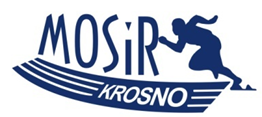 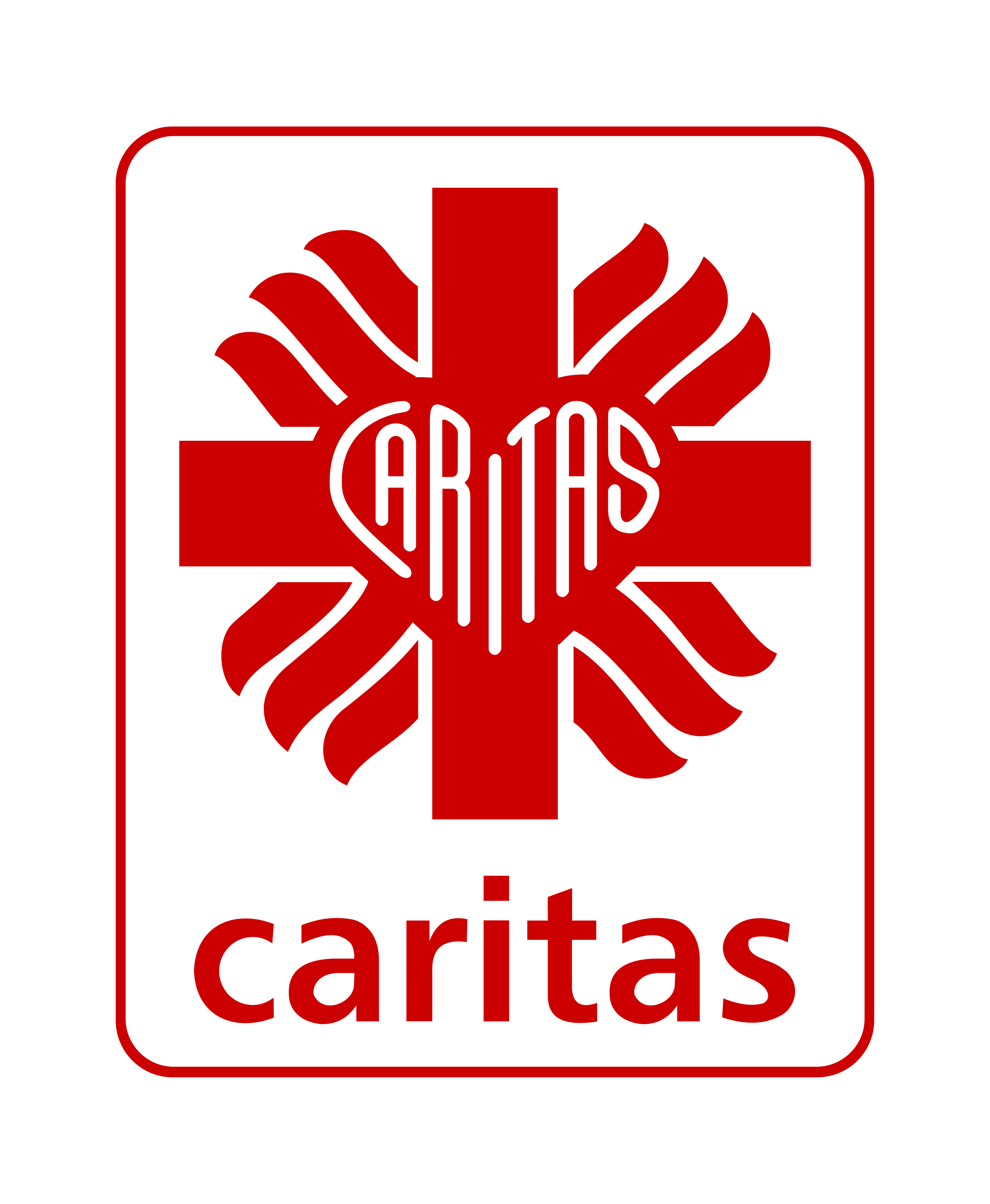 REGULAMINZAWODÓW NORDIC WALKING PODCZAS III DOBROCZYNNEGO BIEGU NADZIEI KROSNO 2 CZERWCA 2019 R.I. CEL:Celem organizacji zawodów jest wyrabianie wrażliwości społecznej, integracja społeczności lokalnej, popularyzacja aktywności ruchowej wśród dzieci i dorosłych, upowszechnianie zdrowego stylu życia w rodzinach, poprzez wspólne przebywanie, zabawę i zdrową realizację oraz promowanie miasta Krosna jako miasta przyjaznego ludziom. II. ORGANIZATORZY:Centrum Medyczno-Charytatywne CARITAS Archidiecezji Przemyskiej w KrośnieMiejski Ośrodek Sportu i Rekreacji w KrośniePaństwowa Wyższa Szkoła Zawodowa im. S .Pigonia w KrośnieIII. TERMIN I MIEJSCE:Zawody odbędą się w Krośnie w dniu 2 czerwca 2019 r. o godz. 18:00IV. TRASA: nawierzchnia asfaltowa, dystans – 5 kmSTART: Stadion ul. Bursaki, parking wokół hali Sportowo – Widowiskowej ul. Bursaki, ul. Lenarta, ul. Powstańców Warszawskich, ul. Powstańców Śląskich, ul. Wieniawskiego, ul. Chopina, ul. Bursaki, META - Stadion MOSiR ul. BursakiV. WARUNKI UCZESTNICTWA:Warunkiem dopuszczenia zawodnika do marszu będzie:wpłacenie wpisowego w wysokości 30 zł przy zgłoszeniu internetowym na konto Centrum Medyczno - Charytatywne Caritas w Krośnie Bank PKO BP 67 1020 2964 0000 6102 0163 0151 do dnia 30.05.2019 r.( czwartek) lub 50 zł w dniu marszu;złożenie podpisu pod oświadczeniem o starcie w zawodach na własną odpowiedzialność. Uczestnik marszu podpisując kartę zgłoszeniową akceptuje warunki Regulaminu. Uczestnik marszu musi  posiadać własne kijki. Osoby niepełnoletnie muszą przedłożyć pisemną zgodzę opiekuna prawnego do udziału w zawodach. W zawodach obowiązują przepisy Polskiej Federacji Nordic Walking.VI. ZGŁOSZENIA:Wydawanie pakietów startowych oraz przyjmowanie zgłoszeń odbywać się będzie w Biurze Zawodów na Stadionie Lekkoatletycznym MOSiR przy ul. Bursaki 41 w dniu marszu, tj. 2 czerwca 2019 r. w godz. od 15:30 do godz. 17:30. VII. KLASYFIKACJA i NAGRODY:Pierwsze 100 osób, które ukończy marsz otrzyma pamiątkowe medale. Za zajęcie czterech pierwszych miejsc w klasyfikacji generalnej zawodniczki i zawodnicy otrzymają pamiątkowe puchary .VIII. POSTANOWIENIA KOŃCOWEOrganizator zabezpiecza uczestnikom opiekę medyczną, ciepły posiłek, napoje. Zawodnicy ubezpieczają się we własnym zakresie.Wszelkie protesty dot. klasyfikacji końcowej przyjmowane będą do 15 minut od chwili wywieszenia wyników.Ostateczne rozstrzygnięcie spraw spornych oraz interpretacja niniejszego Regulaminu należy do Organizatora.Administratorem danych osobowych, pozyskanych podczas organizacji III Dobroczynnego Biegu Nadziei i Marszu Nordic Walking, jest Miejski Ośrodek Sportu i Rekreacji w Krośnie. Więcej informacji na ten temat znajduje się na stronie internetowej www.mosirkrosno.pl.